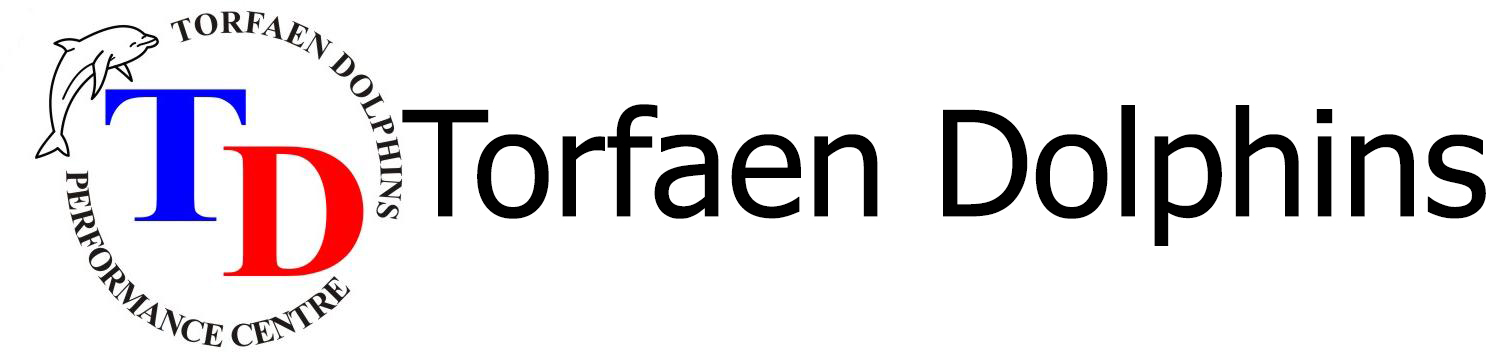 (Under FINA Technical Rules and Swim Wales Laws)Torfaen Dolphins & Torfaen Trust are proud to present their 2017 St David’s DayCLOSED INVITATIONAL MEET@Pontypool Active Living Centre25 Metre 6 Lane PoolLicence No: 3WL170180Sunday 5th March 2017Session Times to be confirmedMedal for every CompetitorAnti Wave Lanes, Electronic Timing.Entries Close at 23rd Jan 2017Please note confirmation of your entries should be received by the 19th of February if you have not received anything by then please check as a matter of urgency that they have been received, and  entered.For further information please email:competition@torfaendolphins.comTORFAEN DOLPHINS & TORFAEN TRUST St David’s Day Meet(Under FINA Technical Rules and Swim Wales Laws)General Event Information ENTRIESAll entries will be paper based for this Meet submitted by club with a Summary of entries together with one Club cheque made payable to “Torfaen Dolphins”  or paid by BACS.Mrs Claire RosserOpen Meet Co-ordinatorEntries may be rejected for the following reasons:             *          They are received without the relevant fee.            *          Incorrectly completed.            *          Improved entry times.            *          Received after the closing date of 23rd Jan 2017Age as at  5th March 2017Ages for events are age on the day of the MeetGirls:  8 years / 9 & 10 years / 11 & 12 years/13 & 14 yearsBoys:  8 years / 9 & 10 years / 11 & 12 years/13 & 14 yearsENTRY FEES£3.50 per eventMARSHALLINGSwimmers must make themselves available for marshalling as soon as advised by the public address system.OFFICIALSVisiting clubs are requested to provide at least two qualified officials per session, and their details (together with their qualification) should be forwarded with the entry information.  Meals and refreshments will be provided.MEDALSAll Competitors will receive a commemorative medal SPECTATORSAdmission Charges£3.00 per sessionProgrammes will also be available for purchase.CAR PARKINGThere is free car parking for approximately 200 vehicles plus there are several overflow car parks. REFRESHMENTS   There is a coffee shop on site. There is also a Tesco very close by.CAMERA USEThe use of all photographic equipment including mobile phones and tablets is controlled at this Meet and everyone is reminded that such equipment should not be used without registration.  Registration Forms can be obtained from the entry desk. MOBILE PHONESMobile phones must not be used in the pool hall and changing rooms.MEET CO-ORDINATORA Meet Co-ordinator will be available for the duration of the Meet and can be contacted by competition@torfaendolphins.comSWIM DOWN FACILITIESWe will try to provide the opportunity for a swim down at the end of each session but this cannot be guaranteed and will depend on time.TORFAEN DOLPHINS & TORFAEN TRUSTSt David’s Day MeetPromoters ConditionsThe meet will be swum under the following rules and conditions: FINA Technical Rules and Swim Wales Laws.All entrants must be members of an Affiliated club, amateurs as defined by Swim Wales Laws and hold a valid Swim Wales/ASA membership number.The promoters reserve the right to limit entry in the interests of safety and timely completion of the meet.Over the top starts will, where necessary or appropriate, be used during this meet.No entries will be accepted without the correct full payment.All Team entries must also include a payment summary sheet, completed coach/chaperone accreditation forms where appropriate and a SAE of at least A5 for return of confirmed entries and the timetable.Due to the short time between the closing date and the start of the competition no refunds can be made for withdrawals unless accompanied by a doctor’s note.We reserve the right to allow further entries on the day should there be space within the programme and time to add that swimmer.Coaches passes are available at a cost of £6 for the day.  All applications for this pass must include WASA/ASA number and CRB check details for verification and a passport sized photo.  Passes must be worn at all times when poolside or in the changing rooms.  The closing date for passes is the same as for entries, and passes will not be available on the day of the meet. Coaches/chaperone’s without a valid pass will not be permitted poolside or allowed into the changing rooms.Visiting clubs are kindly requested to provide two qualified officials per session, and their details (together with their qualification) should be forwarded with entry information. Meals and refreshments will be provided.Marshalling will take place, and it is the Swimmers responsibility to ensure they arrive in sufficient time for their race. The safety rules of the pool must be adhered to at all times.  Anyone not adhering to these rules (which will be read out at the start of each session) may be removed from the pool.All valuables/clothing etc. left in the changing rooms will be entirely at the owner’s risk.Events will be swum in heats, slowest to fastest.Anyone wishing to use video or still cameras must register before using such equipment and they will be issued with a camera pass for which a charge may be made.  DATA PROTECTION ACT 1998 – Torfaen Dolphins uses a computer to record entries and results.  By submitting entries and accepting entry to the meet, consent is thereby given (as required under the Data Protection Act 1998) to the holding of personal information in a computer/s.  Personal data recorded, such as name, club, date of birth and times may be made public during or after the meet.Warm up and start times for all sessions will be confirmed when all entries have been received and processed.  Details will be returned with the confirmation of entries.The promoters reserve the right to remove or amend any of the above conditions as required.HEALTH & SAFETY All competitors are required to ensure that they observe all safety announcements and conduct themselves with safety in mind at all times. It is the responsibility of the swimmer and/or parent/guardian/coach to declare to the referee any disability or medical condition that could present a health or safety risk.If such a disability or medical condition exists, swimmers must produce a medical note confirming that their participation presents no health or safety problems.Footwear MUST be worn on poolside, on the Balcony and throughout the building. The Balcony is for spectators only.Stairways and the Balcony are to be kept CLEAR at ALL TIMES and should not be used to sit on. The wellbeing of all swimmers, officials, volunteers, spectators and visitors is paramount, all  Health and Safety rules / regulations/ requirements must be complied with at all times. A full risk assessment will be carried out in accordance with the Swim Wales Meet License Report Pack. A copy of the Pool Operating Procedures and / or the Normal Operating Procedures & Emergency Action Plan for the facility being hired for a meet is available from the duty manager throughout the duration of the Meet. All swimmers, officials, volunteers, spectators, and visitors are required, at all times, to abide by the rules set out in the Pool Operating Procedures and / or the Normal Operating Procedures & Emergency Action Plan for the facility hired for the meet.Unacceptable Behaviour - Behaviour becomes “unacceptable” when it is considered “Offensive” to others; this includes, but is not limited to, the following: Theft, willful damage to property and / or equipment, acts of vandalism, abuse of alcohol and / or drugs, bullying, offensive language, aggressive / violent acts, threatening behavior, all breaches of safety practices, failure to comply with instructions / directions, actions that bring the sport of swimming into disrepute.Competitive Start Award: Swimmers must have attained the standard of the Competitive Start Award in order to start from the blocks; (this is the responsibility of the club coach).Swimmers who have not attained the standard of the Competitive Start Award must lower themselves into over the side into the water, on the long whistle of the Referee before starting at an appropriate place.Jewellery: For safety and security reasons, the wearing of jewellery is not permitted while in the water during warm-ups / swim-downs and / or competition. This includes watches, necklaces, chains, bangles, wrist bands, ear-rings (except studs), and rings (except wedding bands). The Meet organisers will not be responsible for any jewellery brought to events and will not be liable if such jewellery is lost or damaged.Sufficient Pool Accreditation will be available for clubs to maintain adequate supervision of their athletes (As a guide, a ratio of 1:10 should be considered as the minimum required where athletes are 9 years and over).By entering this competition, the swimmer, parent or guardian accepts photographs taken by an accredited   professional photographer may be used for promotional purposes by Torfaen Dolphins or Torfaen Trust.Swimmers are warned that doping controls may take place during this competition and by submitting entries, swimmers/parents/guardians are thereby giving consent to any random control methods.  Further information can be found at www.100percentme.co.ukSt David’s Day MeetCoach / Chaperone Pass 2017Please complete in block capitals.Please enclose a cheque for £6 made payable to Torfaen Dolphins for EACH pass required. Passes will not be available to be purchased on the day they must be purchased beforehand. There will be No access to the changing village or poolside without a coach pass. All completed forms to be returned to:
Mrs Claire RosserTy CamlasMaesderwen RdPontypoolTorfaenNP4 5LFEmail : competition@torfaendolphins.comMeet Programme – ALL EVENTS HDW *There will be novice 25m events held during Session 3 for swimmers who are currently in lessons within Torfaen Leisure TrustSt Davids Day Meet 2017 (Under FINA Technical Rules and Swim Wales Laws)Pontypool Active Living Centre            It is acceptable to enter “No Time” but please try and enter a time if possible………… events at £3.50 = £……………….St David’s  Day Meet 2017 (Under FINA Technical Rules and Swim Wales Laws)Pontypool Active Living CentrePayment Summary SheetPlease complete the following payment Summary Sheet and return with entries:Club: ………………………………………………Contact Name: …………………………………….Telephone Number: ……………………………….Email address: …………………………………….Number of coaches passes @ £6 each:……..                      £.………. Number of competitors in Meet: 	…...   Total entries: £………..Total fee payable:£………………..      Can Teams please make one payment, Ideally by Bacs transfer to the details below and use your club name as a reference. Thank youTorfaen DolphinsHSBCSORT CODE: 403410ACCOUNT NUMBER: 71270532Please return with entries to:Mrs Claire RosserTy CamlasMaesderwen RdPontypoolTorfaenNP4 5LFSpooktacular Meet 2017 – Level 3 EventShort Course Upper Cut off times- If your entry times are faster than these then you will be ineligible to swim in that event sorry											Pool Length   25m                    BOYS                                                              GIRLS  Full Name …………………………………………………………Name of Club ……………………………………………………..Position (e.g Club Coach) ………………………………………Address…………………………………………………………….………………………………………………………………………Postcode …………………………………………………………...Telephone Number ……………………………………………….WASA/ASA Affiliation Number …………………………………CRB Number ……………………………………………………...Session 1Session 1Session 2Session 2EventAge GroupEventAge Group1Girls825mBreaststroke18Boys825mBreaststroke2Boys825mButterfly19Girls825mButterfly3Girls825mBackcrawl20Boys825mBackcrawl4Boys825mFrontcrawl21Girls825mFrontcrawl5Girls9 & 1050mBackcrawl22Boys9 & 1050mBreaststroke6Boys9 & 1050mBackcrawl23Girls9 & 1050mBreaststroke7Girls11&12100mBreaststroke24Boys11&12100mBackcrawl8Boys11&12100mBreaststroke25Girls11&12100mBackcrawl9Girls13&1450mButterfly26Boys13&14100mBackcrawl10Boys13&1450mButterfly27Girls13&14100mBackcrawl11Girls9 & 1050mFrontcrawl28Boys9 & 1050mButterfly12Boys9 & 1050mFrontcrawl29Girls9 & 1050mButterfly13Girls11&1250mButterfly30Boys11&12100mFrontcrawl14Boys11&1250mButterfly31Girls11&12100mFrontcrawl15Girls13&14100mBreaststroke32Boys13&14100mFrontcrawl16Boys13&14100mBreaststroke33Girls13&14100mFrontcrawl17Girls8,9,10,11,12,13,14100mI.M34Boys8,9,10,11,12,13,14100mI.MName ………………………..  	First Name (in full) ………………..Middle Name …………..……	Age at 5th March 2017………..Male/Female ………………..  	Date Of Birth….………...................Address ……………………………………………………………...Email address………………………………………………………...Post Code ……………………	Tel No.  …………………………...Name of Club ……………………………………………………….WASA/ASA Number ……………………………………………….EventEvent NumberEstimated Time100m Back (11&12 &13’s & 14’s only)100mBreast (11&12 &13’s &14’s only)100m Free (11&12 &13’s & 14’s only)50m Fly (all ages)50m Back50m Breast50m FreeNovice 25m (FC & BC)25m Free (8yrs only)25m Back(8yrs only)25m Breast (8yrs only)25m Fly      (8yrs only)100m IM    TO BE COMPLETED BY THE Parent/Guardian :TO BE COMPLETED BY THE Parent/Guardian :TO BE COMPLETED BY THE Parent/Guardian :TO BE COMPLETED BY THE Parent/Guardian :TO BE COMPLETED BY THE Parent/Guardian :TO BE COMPLETED BY THE Parent/Guardian :TO BE COMPLETED BY THE Parent/Guardian :TO BE COMPLETED BY THE Parent/Guardian :TO BE COMPLETED BY THE Parent/Guardian :I declare that the above particulars are correct and agree to abide by the conditions laid down. I accept that I declare that the above particulars are correct and agree to abide by the conditions laid down. I accept that I declare that the above particulars are correct and agree to abide by the conditions laid down. I accept that I declare that the above particulars are correct and agree to abide by the conditions laid down. I accept that I declare that the above particulars are correct and agree to abide by the conditions laid down. I accept that I declare that the above particulars are correct and agree to abide by the conditions laid down. I accept that I declare that the above particulars are correct and agree to abide by the conditions laid down. I accept that I declare that the above particulars are correct and agree to abide by the conditions laid down. I accept that I declare that the above particulars are correct and agree to abide by the conditions laid down. I accept that I declare that the above particulars are correct and agree to abide by the conditions laid down. I accept that I declare that the above particulars are correct and agree to abide by the conditions laid down. I accept that I declare that the above particulars are correct and agree to abide by the conditions laid down. I accept that I declare that the above particulars are correct and agree to abide by the conditions laid down. I accept that I declare that the above particulars are correct and agree to abide by the conditions laid down. I accept that I declare that the above particulars are correct and agree to abide by the conditions laid down. I accept that I declare that the above particulars are correct and agree to abide by the conditions laid down. I accept that I declare that the above particulars are correct and agree to abide by the conditions laid down. I accept that There will be no refunds for incorrectly submitted entries.There will be no refunds for incorrectly submitted entries.There will be no refunds for incorrectly submitted entries.There will be no refunds for incorrectly submitted entries.There will be no refunds for incorrectly submitted entries.There will be no refunds for incorrectly submitted entries.There will be no refunds for incorrectly submitted entries.There will be no refunds for incorrectly submitted entries.There will be no refunds for incorrectly submitted entries.There will be no refunds for incorrectly submitted entries.Signature of parent/Guardian: …………………………………………………………………….91011121314Event9101112131436363232282850m Free3636323229291:131:131:091:091:051:05100m Free1:131:131:091:091:061:0646464242383850m Breast4646424239391:361:361:281:281:201:20100m Breast1:361:361:281:281:221:2241413737333350m Fly41413737343442423838343450m Back4242383835351:281:281:201:201:121:12100m Back1:281:281:201:201:141:141:351:351:251:251:161:16100m IM1:351:351:251:251:181:18